ПОСТАНОВЛЕНИЕ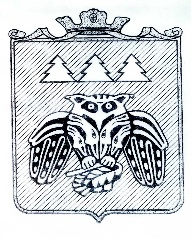 администрации муниципального образованиямуниципального района «Сыктывдинский»«Сыктывдiн» муниципальнöй районынмуниципальнöй юкöнса администрациялöн ШУÖМот  27 мая  2016 года                                                                                               № 5/707	Руководствуясь частью 15 статьи 13 Федерального закона от 27 июля 2010 года         № 210-ФЗ «Об организации предоставления государственных и муниципальных услуг», распоряжением  Правительства Республики Коми  от 28 февраля 2013 года  № 63-р   «Об утверждении типового (рекомендованного) перечня муниципальных услуг, предоставление которых осуществляется по принципу «одного окна», в том числе в многофункциональных центрах предоставления государственных и муниципальных услуг в Республике Коми», протестом прокуратуры  Сыктывдинского района  от 17 февраля 2016 года на постановление  администрации МО МР «Сыктывдинский» от 18.11.2015         № 11/1906, администрация муниципального образования муниципального района «Сыктывдинский»ПОСТАНОВЛЯЕТ:1. Подпункт 13 пункта 2.6 административного регламента предоставления муниципальной услуги «Выдача архивных справок, копий архивных документов, архивных выписок по архивным документам» исключить.Изменить нумерацию подп. 14 п. 2.6 административного регламента предоставления муниципальной услуги «Выдача архивных справок, копий архивных документов, архивных выписок по архивным документам» на п. 13 п. 2.6 данного административного регламента. 2. Пункт 2.19 административного регламента предоставления муниципальной услуги «Выдача архивных справок, копий архивных документов, архивных выписок по архивным документам» дополнить абзацем следующего содержания: «Требования  к  обеспечению доступности для инвалидов объектов, в которых предоставляются муниципальные услуги, определены частью 1 статьи 15 Федерального закона от 24.11.1995 № 181-ФЗ «О социальной защите инвалидов в Российской Федерации».3. Абзац 2 п.3.3. административного регламента предоставления муниципальной услуги «Выдача архивных справок, копий архивных документов, архивных выписок по архивным документам» изложить в следующей редакции: «Специалист Органа, ответственный за принятие решения о предоставлении услуги, в течение одного рабочего дня с момента принятия комплекта  документов осуществляет проверку комплекта документов».4. Пункт 5.10. административного регламента предоставления муниципальной услуги «Выдача архивных справок, копий архивных документов, архивных выписок по архивным документам» изложить в следующей редакции: «В случае  установления в ходе или по результатам рассмотрения жалобы признаков состава административного правонарушения должностное лицо, наделенное полномочиями по их рассмотрению, незамедлительно направляет имеющиеся материалы в орган административной юрисдикции, должностные лица которого в силу ст.ст. 28.3, 28.4 Кодекса Российской Федерации об административных правонарушениях уполномочены составлять протоколы об административных правонарушениях, признаки которых выявлены при рассмотрении жалобы.В случае установления в ходе или по результатам рассмотрения жалобы признаков состава уголовного преступления, должностное лицо, наделенное полномочиями по их рассмотрению незамедлительно направляет имеющиеся материалы в орган предварительного расследования в соответствии с подследственностью, определенной ст.151 Уголовно-процессуального кодекса Российской Федерации».5. Пункт 5.14. административного регламента предоставления муниципальной услуги «Выдача архивных справок, копий архивных документов, архивных выписок по архивным документам» изложить в следующей редакции:«5.14 Уполномоченный на рассмотрение жалобы орган вправе отказать в удовлетворении жалобы, в том числе в следующих случаях:-     наличие вступившего в законную силу решения суда по жалобе о том же предмете и по тем же основаниям;-     подача жалобы лицом, полномочия которого не подтверждены в порядке, установленном законодательством Российской Федерации;-     наличие решения по жалобе, принятого ранее в соответствии с требованиями настоящего административного регламента в отношении того же заявителя и по тому же предмету жалобы».5. Контроль за исполнением постановления возложить на заместителя руководителя администрации муниципального района (А.И. Федюнева).6. Настоящее постановление вступает в силу со дня его официального опубликования.Первый заместитель руководителя  администрации муниципального района 	                                                                                               К.М. БарановО внесении изменений  в постановление  администрации  муниципального образования муниципального района «Сыктывдинский»  от 18.11.2015 № 11/1906 «Об утверждении административного регламента  предоставления муниципальной услуги «Выдача архивных справок, копий архивных документов, архивных выписок по архивным документам»